"Introducing Life Under the Sun"Ecclesiastes 1:1-11  Overview               It can be a scary thought but there is no denying it – what is here today may very well be gone tomorrow.  This world is temporary – nothing in it will last forever – and that includes each one of us.  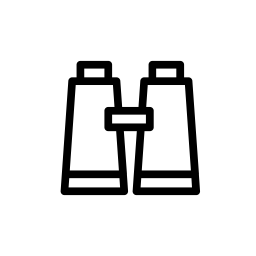 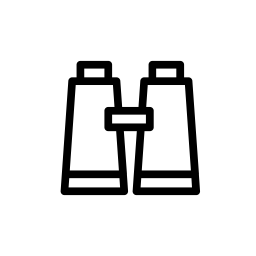 We are pretty skilled at avoiding this unsettling idea.  In fact, many of us live our lives in total denial of this reality – choosing to spend our lives accumulating more and more of the things we know will not last.So what is the point of it all?  Is there an alternative to what can appear to be a meaningless existence?  It turns out there is – but to find it we must first appreciate just how finite and pointless the things of this world are by themselves.  Getting Started	 This Fleeting World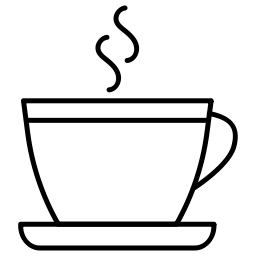 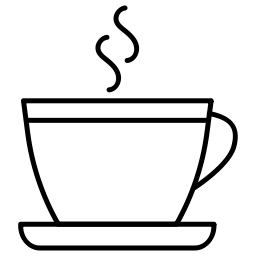 1.  What material thing do you miss from your childhood or youth – a type of        food, a favorite activity, a place you loved to visit, something else?2.  Is there anything you worked really hard to get which ended up disappointing      you once you finally obtained it?  Explain.3.  There are doubtless things we would love to get back from our past - but can      you think of anything you are actually glad is no longer here?  The Text		The words of the Teacher, a son of David, king in Jerusalem: 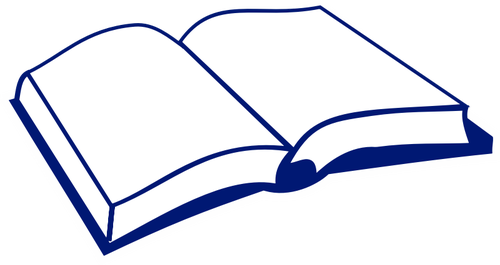 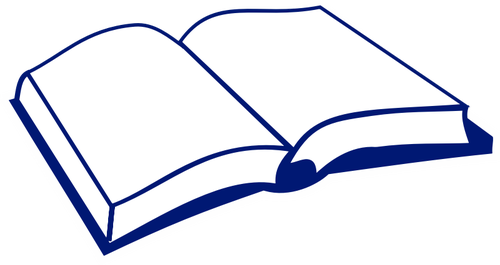 		2 “Meaningless! Meaningless!” says the Teacher. 			“Utterly meaningless!  Everything is meaningless.” 			3 What do people gain from all their labors 				at which they toil under the sun? 				4 Generations come and generations go, 				but the earth remains forever. 				5 The sun rises and the sun sets, 				and hurries back to where it rises. 				6 The wind blows to the south 				and turns to the north; 			   round and round it goes, 				ever returning on its course. 				7 All streams flow into the sea, 				yet the sea is never full. 			  To the place the streams come from, 				there they return again. 				8 All things are wearisome, 				more than one can say. 			  The eye never has enough of seeing, 				nor the ear its fill of hearing. 				9 What has been will be again, 				what has been done will be done again; 				there is nothing new under the sun. 				10 Is there anything of which one can say, 				“Look! This is something new”? 			   It was here already, long ago; 				it was here before our time. 				11 No one remembers the former generations, 				and even those yet to come 			   will not be remembered 				by those who follow them.									Ecclesiastes 1:1-11 (NIV) The Video (optional)     “Introducing Life Under the Sun” – Eccl. 1:1-11 - by Kyle Corbin, April 19/20					(view at www.immanuelonline.ca)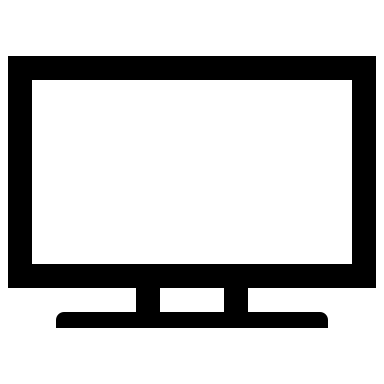 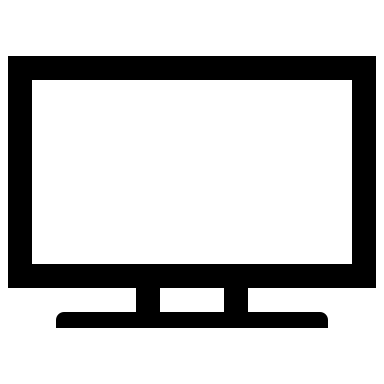 			NOTES:________________________________________________________			_______________________________________________________________			_______________________________________________________________			_______________________________________________________________			_______________________________________________________________						_______________________________________________________________ Understanding	1.  The Hebrew word translated “meaningless” (vs. 2) literally means a “breath” 			or a “vapor”.  What is the author trying to say about the nature of life by 			describing It in this way?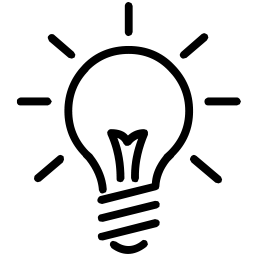 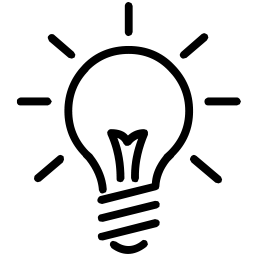 	2.  The phrase “labours” (vs. 3) can refer to physical toil or mental effort/anguish.  		“Under the sun” refers to the horizontal dimension of life, namely our 					existence on 	earth apart from a perspective on God.  How do these 					various meanings emphasize or illustrate the author’s theme in verse 1? 				3.  How does the author use examples from human history (verse 4) and nature 					(vs. 5-7) to support his contention that life is “meaningless”?			4.  There is a lot of activity described in verses 4-7.  But what, if anything, is the 					impact of all of this on man’s sense of satisfaction and fulfilment (vs. 8)?  			5.  What is the author’s view of history (vs. 9)?  What would he say about things 					that appear to be new (vs. 10)?  			6.  In verse 11, the author seems to be arguing that history will be forgotten and 					not remembered.  How is memory important in our lives?  What difference 					does it make whether or not we remember the past?  Applying	1.  Are the teachings of Ecclesiastes 1:1-11 true for non-believers, believers, or 			both?  Explain your answer.  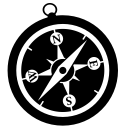 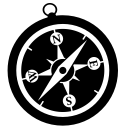 	2.  Where have you seen the “meaningless” nature of life (as the author 				describes it)?  How have you seen people living and/or struggling with a 			“meaningless” existence?  In what way have you experienced this?  How 					did you deal with it?3.  These verses sound depressing in their expression of reality.  And yet – it 	would seem there are plenty of people happily pursuing the things of this 	earth. They do not appear depressed at all.  How do you account for this?
4.  Do you agree with the author’s assessment that there is “nothing new under 	the sun” (vs. 9)?  How can that be true in this age of constant change and 	innovation?5.  How does the perspective put forth in these verses contrast with that of the 	believer (remembering Eccl. 12:13-14) when it comes to:Meaningless reality:  Romans 8:28-30Inconsequential life:  1 Corinthians 15:50-58The futility of nature:  Psalm 113:3The weariness of existence:  Isaiah 55:1-3Repetitive history: 2 Corinthians 5:17 6.  Given the teaching of this passage, what would you say to the eternal optimist 	who sees nothing wrong with the world?  What would you say to the 	eternal pessimist who sees no hope in the world?7.  Does this passage encourage you, depress you, or leave you feeling 	something else?  Why?Memory Verse(s)			2 “Meaningless! Meaningless!” says the Teacher. 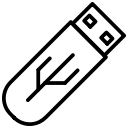 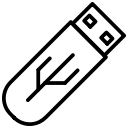 				“Utterly meaningless!  Everything is meaningless.” 			3 What do people gain from all their labors 				at which they toil under the sun? 								     	Ecclesiastes 1:2-3 (NIV)Extra Resources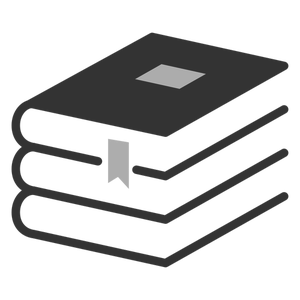 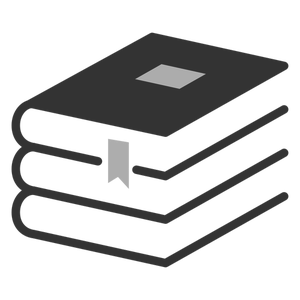 “Introducing Life Under the Sun – Eccl. 1:1-11” – by Pastor Kyle Corbin (“Immanuel Church” website, April 19, 2020).  In this introductory sermon, Pastor Kyle addresses the interpretive framework for the content of Ecclesiastes. "The Book of Ecclesiastes” – by the Bible Project (a YouTube video to be found at  https://www.youtube.com/watch?v=VeUiuSK81-0.)  This is a great video that quickly gives an overview of Ecclesiastes and a framework for understanding its often puzzling and challenging teachings."Themes of Ecclesiastes – the Futility of Life” – a video sermon by Dr. R. C. Sproul (found in the sermon section of www.ligonier.org).  Dr. Sproul painstakingly details the opening sentiment of Ecclesiastes.  Prepare to be depressed – but hang in there – he ends on more of a hopeful note.